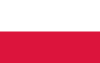 Roksana Kwaśnikowskasolistka, kameralistka, pedagog. W 2018 roku skończyła z wyróżnieniem studia na Uniwersytecie Muzycznym Fryderyka Chopina w Warszawie w klasie swojego mistrza, legendarnego skrzypka prof. Jana Staniendy, otrzymując medal Magna Cum Laude.Wielokrotnie nagradzana w prestiżowych konkursach o zasięgu ogólnopolskim i międzynarodowym m.in. na Międzynarodowym Konkursie Skrzypcowym Tibora Vargi (Sion), I Międzynarodowym Konkursie Muzycznym im. Karola Szymanowskiego (Katowice), Międzynarodowym Konkursie im. Ludwiga van Beethovena (Hradec), Międzynarodowym Konkursie Muzycznym im. Michała Spisaka (Dąbrowa Górnicza), Międzynarodowym Konkursie na Skrzypce Solo im. Tadeusza Wrońskiego (Warszawa).Doceniana jako solistka podczas wielu koncertów w Europie (Francji, Estonii, Włoszech, Czechach, Niemczech, Szwajcarii, Austrii), Azji (Chinach, Korei Południowej, Japonii) i Ameryce Północnej. Dwukrotnie występowała w jednej z najsłynniejszych sal koncertowych świata – nowojorskiej Carnegie Hall. W roli solistki występowała m.in. z Orkiestrą Filharmonii Narodowej, Narodową Orkiestrą Symfoniczną Polskiego Radia w Katowicach, Orkiestrą Filharmonii Lwowskiej, Orkiestrą Symfoniczną im. Janačka w Ostrawie, Orkiestrą NFM Filharmonii Wrocławskiej oraz z wieloma innymi.Oprócz kariery solowej jest bardzo oddana kameralistyce. Współpracuje ze znakomitymi muzykami w kilku zespołach kameralnych. Od 2019 roku jest prymariuszką Lutosławski Quartet. Gra także w Chopin Piano Quintet, Chromatophonic Trio oraz Tansman Trio. Jest asystentem w klasie skrzypiec na Uniwersytecie Muzycznym Fryderyka Chopina w Warszawie.Gra na skrzypcach Johanna Augustina Wagnera z 2009 roku.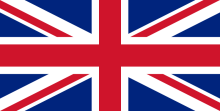 Roksana KwaśnikowskaSoloist, chamber musician, pedagogue. In 2018 she graduated with distinction from the Chopin University of Music in Warsaw in the class of her master, the legendary violinist Prof. Jan Stanienda, receiving the Magna Cum Laude medal.She has received numerous awards at prestigious national and international competitions, including the Tibor Varga International Violin Competition (Zion), 1st International Karol Szymanowski Music Competition (Katowice), International Ludwig van Beethoven Competition (Hradec), International Michał Spisak Music Competition (Dąbrowa Górnicza), International Tadeusz Wroński Solo Violin Competition (Warsaw).Recognized as a soloist in many concerts in Europe (France, Estonia, Italy, Czech Republic, Germany, Switzerland, Austria), Asia (China, South Korea, Japan) and North America. She has twice performed in one of the world's most famous concert halls - New York's Carnegie Hall. As a soloist she has performed with the National Philharmonic Orchestra in Warsaw, the National Polish Radio Symphony Orchestra in Katowice, the Lemberg Philharmonic Orchestra, the Janáček Symphony Orchestra in Ostrava, the NFM Wrocław Philharmonic the and many others.Apart from her solo career, she is very devoted to chamber music. She collaborates with excellent musicians in several chamber ensembles. As of 2019, she is the primarius of the Lutosławski Quartet. She also plays in the Chopin Piano Quintet, Chromatophonic Trio and Tansman Trio. She is a teaching assistant in the violin class at the Fryderyk Chopin University of Music in Warsaw.She plays the violin by Johann Augustin Wagner from 2009.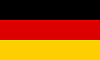 Roksana KwaśnikowskaSolistin, Kammermusikerin, Pädagogin. Im Jahr 2018 schloss sie ihr Studium an der Chopin-Musik-Universität in Warschau in der Klasse ihres Meisters, des legendären Geigers Prof. Jan Stanienda, mit Auszeichnung ab und erhielt die Magna Cum Laude-Medaille.Sie erhielt zahlreiche Preise bei renommierten nationalen und internationalen Wettbewerben, darunter der Internationale Wettbewerb Tibor Varga (Zion), der 1. Internationale Karol-Szymanowski-Musikwettbewerb (Kattowitz), der Internationale Ludwig-van-Beethoven-Wettbewerb (Hradec), der Internationale Michał-Spisak-Musikwettbewerb (Dąbrowa Górnicza) und der Internationale Tadeusz-Wroński-Solo-Violinwettbewerb (Warschau).Als Solistin wurde sie in zahlreichen Konzerten in Europa (Frankreich, Estland, Italien, Tschechische Republik, Deutschland, Schweiz, Österreich), Asien (China, Südkorea, Japan) und Nordamerika ausgezeichnet. Zweimal ist sie in einem der berühmtesten Konzertsäle der Welt aufgetreten - in der New Yorker Carnegie Hall. Als Solistin trat sie mit dem Nationalen Philharmonischen Orchester in Warschau, dem Nationalen Polnischen Radio-Sinfonieorchester in Kattowitz, der Lemberger Philharmonie, dem Janáček-Sinfonieorchester in Ostrau, der NFM-Philharmonie in Breslau und vielen anderen auf.Neben ihrer Solokarriere widmet sie sich auch intensiv der Kammermusik. Sie arbeitet mit hervorragenden Musikern in mehreren Kammermusikensembles zusammen. Ab 2019 ist sie Primarius des Lutosławski Quartetts. Außerdem spielt sie im Chopin-Klavierquintett, im Chromatophonic Trio und im Tansman Trio. Sie ist Lehrassistentin in der Violineklasse an der Chopin-Musik-Universität in Warschau.Sie spielt die Violine von Johann Augustin Wagner aus dem Jahr 2009.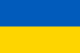 Роксана КвасьнiковскаСолiстка, камералiстка, педагог. В 2018 р. закiнчила з вiдзнакою Музичний Унiверситет Фридерика Шопена в Варшавi в класi проф. скрипки Яна Станєнди i отримала медаль Magna Cum Laude.Була багаторазово нагороджена на престижних загальнопольських та мiжнародних конкурсах, серед них: Мiжнародний Скрипковий Конкурс Тiбора Варгi (Сiон), I Мiжнародний Музичний Конкурс iм. Кароля Шимановського (Катовiцe), Мiжнародний Конкурс iм. Людвiга ван Бетовена (Градец), Мiжнародний Музичний конкурс iм. Мiхала Спiсака (Домброва Гурнiча), Мiжнародний Скрипковий Конкурсу iм. Тадеуша Вроньського (Варшава).Як солiстка багаторазово виступала в Європi (Францiя, Естонiя, Iталiя, Чехiя, Нiмеччина, Швейцарiя, Австрiя), в Азiї (Китай, Пiвденна Корея, Японiя), в Пiвнiчнiй Америцi. Двiчi грала в найвiдомiшому концертному залi свiту – в Ньюйорському Корнегi Холл. В ролi солiстки виступала з багатьма оркестрами, а саме: з Оркестром Нацiональної Фiлармонiї в Варшавi, з Нацiональним Симфонiчним оркестром Польського Радiо i Телебачення в Катовiцaх, з Симфонiчним Оркестром Львiвської Фiлармонiї, з Симфонiчним Оркестром iм. Яначека в Остравi, з Оркестром НФМ Вроцлавської фiлармонiї та багатьма iншими.Скрипалька плiдно поєднує кap’єру солiстки з камерним музикуванням. Спiвпрацює з вiдомими музикантами в кiлькох камерних ансамблях. З 2019 р. – перша скрипка Lutosławski Quartet. Грає також в Chopin Piano Quintet, Chromatophonic Trio i Tansman Trio.Р. Квасьнiковска – асистент в класi скрипки Музичного Унiверситету Фридерика Шопена в Варшавi. Артистка грає на скрипцi Йоганна Августiна Вагнера з 2009 р.